자 기 소 개 서성장과정, 경력사항, 가입목적, 입사포부 등을 자율형식으로 작성하시면 됩니다.위의 기재사항은 사실과 같음을 확인합니다.2020    년     월     일지원자                 (서명) 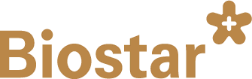 